«У меня будет братик или сестричка»         (особенности взаимоотношения детей в зависимости от разницы в возрасте)Разница в возрасте между детьми — фактор, имеющий первостепенное  влияние  на то, как будут складываться отношения между ними и в детстве, и в подростковом периоде, и даже во взрослом возрасте.       На что может влиять порядок рождения ребенка в семье и разница в возрасте?      Существует термин «сиблинговая позиция» — положение, которое человек, ребенок или взрослый, занимает среди братьев и сестер. Считается, что у человека на отношение к жизни, к близким и дальним людям,  на его эмоциональные и деловые качества влияет, рожден ли человек старшим, младшим или средним ребенком в семье.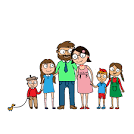     Разница в возрасте между братьями и сестрами определяет, скорее, внутренние характеристики их отношений, а также то, с  чем предстоит столкнуться родителям, пока дети будут взрослеть.   Так называемые «предельные» разницы — самая большая и самая маленькая — могут влиять и на становление характера человека.     Например, дети-погодки, особенно однополые, могут расти фактически как близнецы. А дети с разницей в возрасте более 10 лет, скорее всего, вырастут как единственные дети в семье, и их личностные особенности могут определяться не сиблинговой позицией, а именно разницей в возрасте.Дети «погодки».  Реакция на рождение брата или сестры.      Дети-погодки именно на братьях и сестрах отрабатывают самые незрелые формы поведения. Не надо пугаться, если  они младенца пытаются укусить или ударить. Если вы увидели, что один другого кусает, колет, бьет, щиплет, толкает — очень важно, чтобы не было внутренней паники: «Как же так! Мой ребенок делает такое!!!»     Важна родительская реакция, понимание того, что происходящее — это естественное выражение чувств, что в поведении малыша проявляются конкуренция, ревность, временная регрессия. И самая грамотная реакция — это предупреждение и предугадывание.               Что может быть от 1 года до 2 лет     В этом возрасте семьи с погодками могут ожидать максимальное количество конфликтов, так как младший уже весьма активен, но недостаточно сознателен и не использует речь в полной мере.     Если вы будете придумывать для детей совместные игры, им будет проще общаться. Научите их кидать друг другу мяч, или катать друг другу машинку, или играть в  догонялки. Сами они подобные игры придумать не в состоянии, а из-за «дележа» любой игрушки может возникнуть ссора.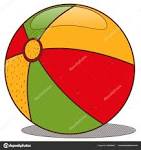  Разница в возрасте от 2 до 3-4 лет      Когда младшему исполнится два года и он научится говорить, жизнь семьи должна стать немного проще. Теперь ваша главная задача — научить малыша выражать свои пожелания словами, а не действиями — толканием, кусанием, ударами. Научите младшего использовать слова защиты: «не хочу», «не дам», «моё» и просьбам «пожалуйста», «можно?»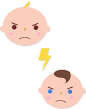       Старшему ребенку стоит объяснить, что теперь малыш уже всё понимает, и, если он хочет договориться с братом или сестрой, нужно пользоваться речью. Для старшего время, когда младший еще не говорил, было настолько долгим, что приобрести новые привычки ему может быть непросто.            Общение до школы      Погодки - дошкольники — большие друзья. Можно считать, что самое сложное время прошло, и им теперь друг с другом, действительно, интересно. Если вы правильно организуете игровое пространство и сделаете так, чтобы у каждого была своя зона и собственные, а не общие, игрушки, детям будет проще научиться договариваться.               Отношения  подросших детей     Непростым может оказаться год, когда старший уже пошел в школу, а младший — еще нет. Младший может скучать, завидовать новой позиции старшего, и конкуренция  между детьми временно возрастет.     Подбадривайте младшего ребенка, объясняйте ему, что скоро  все изменится.     Погодки-школьники тоже могут быть большими друзьями, если только родителям удастся избежать сравнения детей по способностям и успеваемости.     В подростковом и взрослом возрасте погодки могут быть как лучшими друзьями, так  могут и временно отдалиться, чтобы приобрести собственную идентичность. Но потом они, скорее всего, сблизятся и станут дружить семьями.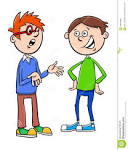          Разница в возрасте от 2,5 до 4 лет     Основное отличие этой возрастной разницы в том, что дети далеко не всегда дружат, когда становятся старше.           Реакция на рождение    Ребенок, брат или сестра которого рождены с такой разницей в возрасте, появлением нового члена семьи озадачен. Он не понимает, как теперь будет устроена жизнь, и некоторое время опасается, что родители больше не станут его любить. Но, если папа и мама ведут себя грамотно, стараются создать комфортную жизнь для старшего ребенка, держат его на руках, хвалят и ласкают, малыш начинает понимать, что иметь в доме малыша — это совсем не плохо.        Что может быть в период младшего от  1 года до 3 лет    Когда малыш немного подрастет и начнет претендовать на более взрослое внимание, старший может пережить новую вспышку ревности.   Он привык, что книжки раньше читали только ему, и песни пели только ему, и конструктор складывали только с ним. И ему потребуется время, чтобы привыкнуть к тому, что теперь такое внимание достается и малышу.    Для того, чтобы дети начали играть вместе, потребуется определенная смекалка: в этот период разница в возрасте все еще велика, и детям сложно и не так интересно играть друг с другом.    Можно предложить им игры, где младший исполняет заведомо ведомую роль (щеночка, малыша, пациента при игре в больницу).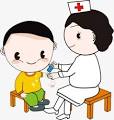     Старшему надо объяснить, что младшему еще сложно играть в сюжетные игры и соблюдать правила. Но, понемногу, дети научатся сотрудничать в игре. Только имейте в виду, что обычно время совместной игры без стычек редко длится больше 5–10 минут. Детям еще сложно договариваться и не враждовать. Поэтому родителям надо «быть начеку».      Общение до школы     Когда младшему исполнится 3 – 3,5 года и основные нормы общения будут им усвоены, дети начнут играть лучше. Но велика вероятность того, что младший все же не будет для старшего достаточно интересным компаньоном, и он будет охотнее играть с друзьями- ровесниками. Не заставляйте детей играть вместе, если кто-то из них этого не хочет.    У каждого из детей обязательно должны быть свои друзья, свои праздники, свои увлечения. Не стоит ставить детей в «близнецовую ситуацию», и тогда конкуренции будет меньше.     Отношения выросших детей     Подросшие дети, рожденные с такой разницей в возрасте, могут быть большими друзьями, а могут — почти чужими людьми. Немало это зависит от индивидуальных особенностей детей, но еще больше от того, как родителям удалось организовать и наладить жизнь детей и от того, какая в семье атмосфера.    Старайтесь не сравнивать достижения и способности детей, находите индивидуальное время для каждого, давайте им отдыхать друг от друга, и у детей во взрослом возрасте не будет человека ближе, чем брат или сестра.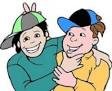     Многие сиблинги с подобной разницей начинают видеть преимущества того, что они не единственные в семье, только пройдя подростковый возраст.     Разница в возрасте от 5 до 7–8 лет: «большой, но не очень»      Реакция на рождение    У ребенка этого возраста много вопросов в связи с рождением малыша. Его очень интересует, как малыш «выходит из живота», рождается. При этом внешний вид младенца может совсем не впечатлить ребенка.    И не стоит ждать от него восторгов.   Старшему будет проще принять братика или сестричку, если мама станет объяснять ему особенности поведения маленького и не забудет, что «такой большой» старший тоже требует заботы и иногда хочет побыть малышом.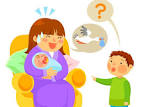      Что может быть  в период младшего от года до 3 лет    Если малыш беспокойный, много времени проводит на руках и почти совершенно «отобрал» маму, старший может унывать, ревновать, делать из мамы канат для перетягивания. Очень важно, чтоб находились силы и время для обоих.     Общение до школы      В то время, когда малыш еще дошкольник, у старшего уже весьма активная жизнь. У него может просто физически не оставаться времени на то, чтобы поиграть с братом или сестрой. Если вы хотите, чтобы дети были близки, надо обязательно выделять время для общих игр.  Хорошо, если жизнь семьи разнообразят какие-либо семейные мероприятия (праздники, гости, поездки), которые интересны и старшему, и младшему. Планируя и учебный год, и отдых, старайтесь создать детям поле интереса и пространство общения.      Если есть возможность, детям лучше выделить разные комнаты.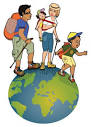     Отношения выросших детей     Во взрослом возрасте, уже начиная с подросткового периода у младшего, отношения становятся ближе и лучше, только если родители не навязывают младшего старшему.        Разница больше чем десять лет: «разные поколения»     Реакция на рождение     Нередко старший ребенок проявляет бурную радость, но можно встретить и весьма сдержанную, отстраненную реакцию на появление брата или сестры. Ребенок уже довольно взрослый и имеете свои представления о том, как появляются дети.     Такая разница в возрасте бывает либо в новом браке, и тогда принятие  сиблинга зависит от отношения старшего ребенка к новому супругу одного из родителей. Возможно, что такая разница в возрасте между детьми связана с длительной погруженностью родителей в работу, карьеру, либо с особыми обстоятельствами жизни семьи.    Если рождение брата или сестры дает ребенку возможность по-новому сблизиться родителями, то и отношение к малышу будет хорошим. Как правило, старший не имеет привычки заботиться  о ком-то, наоборот, он привык получать всю заботу и внимание, причем от всех членов семьи. И то, что кто-то еще претендует на заботу и внимание, и при этой разнице в возрасте может породить ревность.     Что может быть  в период младшего от 1 года до 3 лет     Иногда, когда младший уже ходит, начинает говорить, играть и становится забавным, у старшего периодически возникает желание быть с малышом. Сильнее это желание проявлено у девочек (тут помогает нарождающийся материнский инстинкт), но, довольно быстро, эмоциональные и поведенческие особенности малыша начинают утомлять старшего.     И если нет особых семейных обстоятельств, старший в этот период — неважная нянька.      Общение до школы    В то время, когда младшему от 3 до 7, у него и старшего могут появиться общие любимые занятия.    Иногда в них старший выступает в роли взрослого: читает или рассказывает сказки маленькому, пытается занять его творчеством или конструированием. Иногда они вместе  играют и шалят почти на равных, и, нередко, это оборачивается слезами младшего.    Важно не винить старшего, не делать его ответственным за все то, что происходит, а внимательно разобраться. Полезно предлагать приемлемые и безопасные варианты совместных занятий.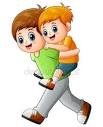      Отношения выросших детей    Чаще всего, отношения взрослых детей с подобной разницей в возрасте довольно стабильны, хотя дети могут быть и не близкими.    Семьями общаться бывает непросто, потому что супруги братьев и сестер могут принадлежать к разным поколениям.    Довольно часто можно встретить ситуации, когда старшие опекают, заботятся, фактически «усыновляют» младшего, особенно когда родители начинают стареть.    При любой разнице в возрасте   Братско - сестринские чувства амбивалентны (двойственны), так же, как и все человеческие чувства. В них больше любви, но есть и ненависть, и не бывает в семье детей, которые бы не пожалели, что у них родился брат или сестра.   И это не есть свидетельство вашей родительской некомпетентности. Это естественное проявление амбивалентности человеческих взаимоотношений.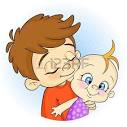    Неизбежно будут возникать конфликты, особенно, когда дети много времени проводят вместе.   У любой пары детей, помещенных в одно жизненное пространство, отношения развиваются  по определенному сценарию: сначала отношения хорошие, а потом накапливается некоторая усталость, потом привычка друг к другу, затем начинаются ссоры. Это неизбежно.   Очень важно знать, что дети будут ссориться, и надо уметь реагировать на их ссоры, не вставать в конфликтах ни на чью сторону, не думать, что один обижен больше, чем другой.   Нередко бывает так, что по каким-то данным, внешним или внутренним, один из детей ближе к одному из родителей, а другой, соответственно, ближе к другому. И это нормально.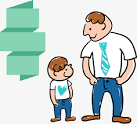     Случается, что одного из братьев и сестер берут под особую опеку бабушки. Такая ситуация очень сильно обостряет ревность и конкуренцию, особенно  в отношениях при маленькой и средней разнице в возрасте, может вызывать отстраненность по отношению к брату или сестре, агрессию и  недоверие к взрослому, который так неровно и несправедливо делит внимание.    Особенно вредно, при любой разнице в возрасте, если неравно делят внимание между детьми  родители.    Бывает, что за одного ребенка во время ссор мама заступается больше, а за другого -  меньше. Это очень вредит отношениям между детьми, фактически, при любой разнице в возрасте.    Вредят не сами ссоры, а неадекватная реакция или неравное разделение внимания со стороны взрослых. Именно это запускает сильную вражду.    Иногда у мамы появляется привычка обвинять во всем старшего ребенка, перекладывать на него ответственность за ссоры, за то, что во взаимоотношениях детей что-то складывается «неправильно».    Когда обвиняют одного из детей, чаще всего, старшего, это ухудшает их отношения и изменяет характер старшего со временем. Особенно это сказывается при минимальной и максимальной разнице в возрасте.    Сами детские конфликты, чаще всего, проходят для детей почти безболезненно. Они довольно быстро забывают обиды и готовы дружить и играть дальше.     Когда дети подрастут, то есть, когда младшему будет два, а старшему — минимум четыре, в моменты детских ссор и конфликтов родителям нужно понимать, что это их, брата и сестры, а не ваши, отношения. У родителей существует интуитивное и рациональное убеждение в том, что они могут решить любую детскую проблему. Родители могут в «лепешку расшибиться», овладеть всеми возможными способы реагирования, а, все равно, дети будут ссориться. Потому что это их отношения. Они не подвластны даже вам, самым близким людям.    Существует ли оптимальная разница в возрасте между детьми?     Наверное, тут лучше ничего не придумывать, а предоставить детям возможность родиться без запланированной разницы.    И как каждое время года прекрасно по-своему, так и у каждой разницы в возрасте есть свои плюсы и минусы.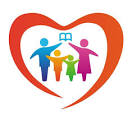 